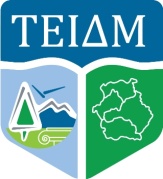 ΤΜΗΜΑ ΔΙΕΘΝΟΥΣ ΕΜΠΟΡΙΟΥΑρ. Πρωτ. ……………………………….Ημερομηνία ……………………………...Σελίδες  1 από 1Αρ. Πρωτ. ……………………………….Ημερομηνία ……………………………...Σελίδες  1 από 1Αρ. Πρωτ. ……………………………….Ημερομηνία ……………………………...Σελίδες  1 από 1Αρ. Πρωτ. ……………………………….Ημερομηνία ……………………………...Σελίδες  1 από 1Αρ. Πρωτ. ……………………………….Ημερομηνία ……………………………...Σελίδες  1 από 1Προς :  Τ.Ε.Ι. ΔΥΤΙΚΗΣ ΜΑΚΕΔΟΝΙΑΣΤΜΗΜΑ ΔΙΕΘΝΟΥΣ ΕΜΠΟΡΙΟΥΠρος :  Τ.Ε.Ι. ΔΥΤΙΚΗΣ ΜΑΚΕΔΟΝΙΑΣΤΜΗΜΑ ΔΙΕΘΝΟΥΣ ΕΜΠΟΡΙΟΥΠρος :  Τ.Ε.Ι. ΔΥΤΙΚΗΣ ΜΑΚΕΔΟΝΙΑΣΤΜΗΜΑ ΔΙΕΘΝΟΥΣ ΕΜΠΟΡΙΟΥΠρος :  Τ.Ε.Ι. ΔΥΤΙΚΗΣ ΜΑΚΕΔΟΝΙΑΣΤΜΗΜΑ ΔΙΕΘΝΟΥΣ ΕΜΠΟΡΙΟΥΠρος :  Τ.Ε.Ι. ΔΥΤΙΚΗΣ ΜΑΚΕΔΟΝΙΑΣΤΜΗΜΑ ΔΙΕΘΝΟΥΣ ΕΜΠΟΡΙΟΥΑΙΤΗΣΗ ΧΟΡΗΓΗΣΗΣ ΠΙΣΤΟΠΟΙΗΤΙΚΟΥΑΙΤΗΣΗ ΧΟΡΗΓΗΣΗΣ ΠΙΣΤΟΠΟΙΗΤΙΚΟΥΑΙΤΗΣΗ ΧΟΡΗΓΗΣΗΣ ΠΙΣΤΟΠΟΙΗΤΙΚΟΥΑΙΤΗΣΗ ΧΟΡΗΓΗΣΗΣ ΠΙΣΤΟΠΟΙΗΤΙΚΟΥΑΙΤΗΣΗ ΧΟΡΗΓΗΣΗΣ ΠΙΣΤΟΠΟΙΗΤΙΚΟΥΑΙΤΗΣΗ ΧΟΡΗΓΗΣΗΣ ΠΙΣΤΟΠΟΙΗΤΙΚΟΥΑ.Ε.Μ. ……………ΤΜΗΜΑ ……………………………………………………………………………………………………………ΤΜΗΜΑ ……………………………………………………………………………………………………………ΤΜΗΜΑ ……………………………………………………………………………………………………………ΤΜΗΜΑ ……………………………………………………………………………………………………………ΤΜΗΜΑ ……………………………………………………………………………………………………………ΤΜΗΜΑ ……………………………………………………………………………………………………………Προσωπικά ΣτοιχείαΑιτούμε για : Αιτούμε για : Αιτούμε για : Αιτούμε για : Επώνυμο : …………………………………………Βεβαίωση Σπουδών Βεβαίωση Σπουδών Βεβαίωση Σπουδών Όνομα : ………………………………………….…Αρ. Αντιγράφων : …………………….………..………….Αρ. Αντιγράφων : …………………….………..………….Αρ. Αντιγράφων : …………………….………..………….Όνομα πατρός : ………………………………..…Πιστοποιητικό για αναβολή ΣτράτευσηςΠιστοποιητικό για αναβολή ΣτράτευσηςΠιστοποιητικό για αναβολή ΣτράτευσηςΗμερομηνία Γέννησης : …..…../.….……/…..….Πιστοποιητικό για διακοπή αναβολήςΠιστοποιητικό για διακοπή αναβολήςΠιστοποιητικό για διακοπή αναβολήςΤόπος Γέννησης : …………………….……..…… (Άλλο Πιστοποιητικό :) …………………….……..…...… (Άλλο Πιστοποιητικό :) …………………….……..…...… (Άλλο Πιστοποιητικό :) …………………….……..…...… Ακαδημαϊκό έτος Εγγραφής : ……………..…….………………………………………………………….……………………………………………………………….……………………………………………………………….……Εξάμηνο Σπουδών : ………………….……..……………………………………………………………………..………………………………………………………………..………………………………………………………………..Τμήμα : …………………………………………….……………………………………….……………… ……………………………………………………………….Αρ. Πιστοποιητικών : …………………………………….. ……………………………………………………………….Αρ. Πιστοποιητικών : …………………………………….. ……………………………………………………………….Αρ. Πιστοποιητικών : …………………………………….. Διεύθυνση Μόνιμης Κατοικίας Τρόπος Παραλαβής :Τρόπος Παραλαβής :Τρόπος Παραλαβής :Τρόπος Παραλαβής :Διεύθυνση: ………………………………….…….Από την ΓραμματείαΑπό την ΓραμματείαΑπό την Γραμματεία……………………………………………….…….Να αποσταλεί στην Διεύθυνση Μόνιμης κατοικίας:Να αποσταλεί στην Διεύθυνση Μόνιμης κατοικίας:Να αποσταλεί στην Διεύθυνση Μόνιμης κατοικίας:Τ.Κ. …………………………………………...…..Ταχυδρομικώς :              Ταχυδρομικώς :              Με courier*: Νομός : ……………………………………..…….Να αποσταλεί στην Παρακάτω Διεύθυνση : Να αποσταλεί στην Παρακάτω Διεύθυνση : Να αποσταλεί στην Παρακάτω Διεύθυνση : Τηλέφωνο : …………………….…………..……..Ταχυδρομικώς :         Ταχυδρομικώς :         Με courier* : Πόλη : ……………………………………….…….Διεύθυνση : ………………………………………...….…. Διεύθυνση : ………………………………………...….…. Διεύθυνση : ………………………………………...….…. Χώρα : …………………………..…………...…………………………………………………………….…..….……………………………………………………….…..….……………………………………………………….…..….Κινητό Τηλέφωνο : ………………..……….……Τ.Κ. …………..………Πόλη :………………….……..Πόλη :………………….……..Καστοριά ……/……../ 20…..Νομός : ……………….………Νομός : ……………….………Ο/Η Αιτ…………Τηλ. …………………………………………………….…..Τηλ. …………………………………………………….…..Τηλ. …………………………………………………….…..…………………………………..(Υπογραφή)* Τα έξοδα  αποστολής με courier βαρύνουν τον παραλήπτη * Τα έξοδα  αποστολής με courier βαρύνουν τον παραλήπτη * Τα έξοδα  αποστολής με courier βαρύνουν τον παραλήπτη 